Tarea No. 5. Planos y direcciones cristalográficasPara la celda cúbica que aparece abajo, dé usted los índices de las direcciones cristalográficas que aparecen señaladas con las letras A, B, C y D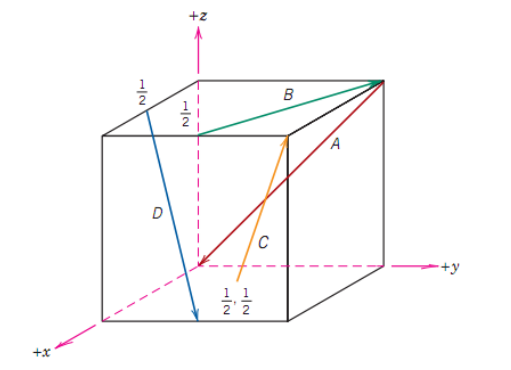 Para cada uno de los sistemas que aparecen abajo, dé usted los índices de las direcciones cristalográficas señaladas con los vectores a color rojo 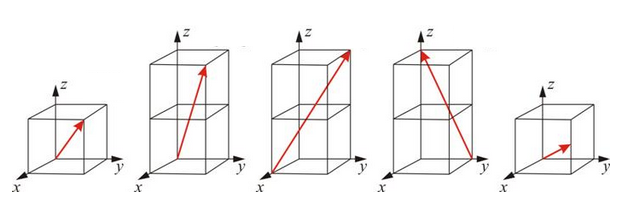 Dentro de una celda cúbica P, dibuje usted las siguientes direcciones cristalográficas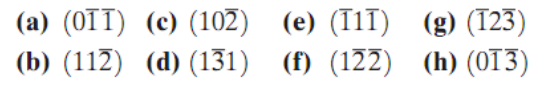 En cada uno de las siguientes figuras, dé usted los planos cristalográficos (hkl) que se indican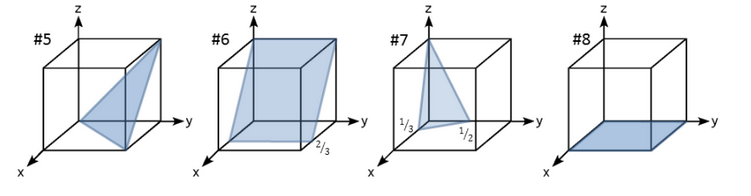 En la siguiente figura, dé usted los índices de los planos cristalográficos que se indican 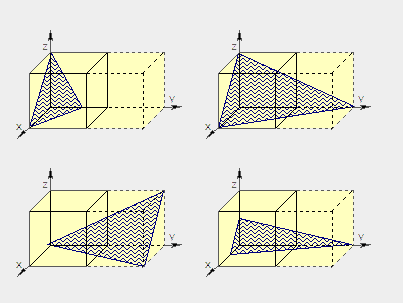 Repita para los siguientes planos cristalográficos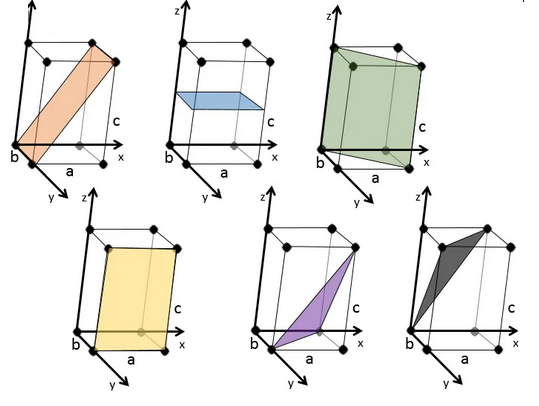 